Incident Name:HanoverID-NCF-000521IR Interpreter(s):Tina Rotenburytrotenbury@fs.fed.usLocal Dispatch Phone:208-983-6800Interpreted Size:15,751 acresGrowth last period:648 acresFlight Time:0159 MDTFlight Date:August 21, 2017Interpreter(s) location:Russellville, ARInterpreter(s) Phone:479-886-0878GACC IR Liaison:Tim Stauffertstauffer@fs.fed.usGACC IR Liaison Phone:406-529-6366National Coordinator:Tom MellinNational Coord. Phone:208-387-5900505-301-8167Ordered By:Margaret WilliamsA Number:A-110Aircraft/Scanner System:N144Z/PhoenixPilots/Techs:Ramsey/Boyce/Kaz IRIN Comments on imagery:Good image – two runsIRIN Comments on imagery:Good image – two runsWeather at time of flight:ClearFlight Objective:Map heat perimeter, intense, scattered, and isolated heatDate and Time Imagery Received by Interpreter:08/21/2017 0241 MDTDate and Time Imagery Received by Interpreter:08/21/2017 0241 MDTType of media for final product:Shapefiles, KMZ, PDF maps & IR logDigital files sent to:/incident_specific_data/n_rockies/2017_fires/2017_Hanover/IR/Email:  madecaria@fs.fed.us;idgvc@fs.fed.us; dcolaprete@fs.fed.usType of media for final product:Shapefiles, KMZ, PDF maps & IR logDigital files sent to:/incident_specific_data/n_rockies/2017_fires/2017_Hanover/IR/Email:  madecaria@fs.fed.us;idgvc@fs.fed.us; dcolaprete@fs.fed.usDate and Time Products Delivered to Incident:08/21/2017 0450 MDTDate and Time Products Delivered to Incident:08/21/2017 0450 MDTType of media for final product:Shapefiles, KMZ, PDF maps & IR logDigital files sent to:/incident_specific_data/n_rockies/2017_fires/2017_Hanover/IR/Email:  madecaria@fs.fed.us;idgvc@fs.fed.us; dcolaprete@fs.fed.usType of media for final product:Shapefiles, KMZ, PDF maps & IR logDigital files sent to:/incident_specific_data/n_rockies/2017_fires/2017_Hanover/IR/Email:  madecaria@fs.fed.us;idgvc@fs.fed.us; dcolaprete@fs.fed.usComments /notes on tonight’s mission and this interpretation:Started interpretation from previous IR fire perimeter dated 8/20/2017. Most of the growth and intense heat is on south & east side of the fire between Black Butte Lookout and Wilderness Boundary.Heavy scattered heat on the north & south side of the fire as well as the east.  Isolated heat points within perimeter and near edges.2 sources of isolated heat to the northeast of perimeter near Marble Butte @ 115 49' 58.712"W 45 32' 44.851"N and 115 49' 57.993" W 45 32' 33.434" N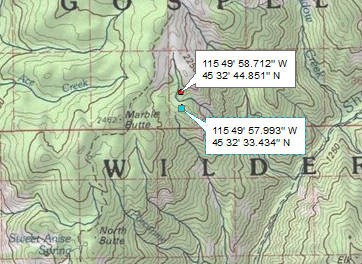 Comments /notes on tonight’s mission and this interpretation:Started interpretation from previous IR fire perimeter dated 8/20/2017. Most of the growth and intense heat is on south & east side of the fire between Black Butte Lookout and Wilderness Boundary.Heavy scattered heat on the north & south side of the fire as well as the east.  Isolated heat points within perimeter and near edges.2 sources of isolated heat to the northeast of perimeter near Marble Butte @ 115 49' 58.712"W 45 32' 44.851"N and 115 49' 57.993" W 45 32' 33.434" NComments /notes on tonight’s mission and this interpretation:Started interpretation from previous IR fire perimeter dated 8/20/2017. Most of the growth and intense heat is on south & east side of the fire between Black Butte Lookout and Wilderness Boundary.Heavy scattered heat on the north & south side of the fire as well as the east.  Isolated heat points within perimeter and near edges.2 sources of isolated heat to the northeast of perimeter near Marble Butte @ 115 49' 58.712"W 45 32' 44.851"N and 115 49' 57.993" W 45 32' 33.434" NComments /notes on tonight’s mission and this interpretation:Started interpretation from previous IR fire perimeter dated 8/20/2017. Most of the growth and intense heat is on south & east side of the fire between Black Butte Lookout and Wilderness Boundary.Heavy scattered heat on the north & south side of the fire as well as the east.  Isolated heat points within perimeter and near edges.2 sources of isolated heat to the northeast of perimeter near Marble Butte @ 115 49' 58.712"W 45 32' 44.851"N and 115 49' 57.993" W 45 32' 33.434" N